Checks and Balances – Review ActivityName 		Date 	* ScenarioYou sit down over the weekend to pay for your bills and balance your paycheck.  You have been waiting all month for your paycheck to see what new clothing items you can afford after seeing the below advertisement. * TaskPay each of your monthly bills and keep a balanced checkbook, being sure not to go into a negative balance.# 1  -  RONNIE BANSTER  (Landlord)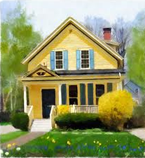 Rent: $950 a month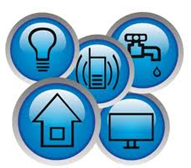 #2 - COUNTY OF HENRICOUtilities (ie. Gas, electricity, water, cable etc.) $234.13 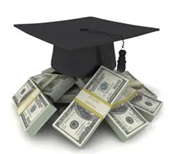 #3 - SALLIE MAEStudent Loans: $15,487; 6.5% annual interest rate;1 month’s minimum payment $73.09 + interest Payment amount: _________________________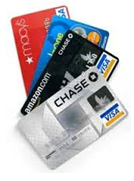 #4 - VISACredit card payment:  You want to pay 2 months to get ahead on your payments.  Your credit card balance is $320.28 with a 9% interest rate. If the minimum payment for 2 months is $50.00, what is your total payment with interest for 2 months? ___________________________While paying all your bills, write a check for each bill to send into each company.  Then keep a balanced checkbook. 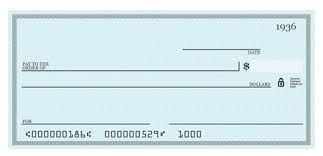 *  Now that you have paid your bills for the month, choose the items you want to purchase from the following display.  Use the following discount table to calculate the final price of each item you purchase. (Work on next page) Then add to checkbook register.Extra Work Space:  Checkbook RegisterCheckbook RegisterCheckbook RegisterCheckbook RegisterTransaction Description – check #Payment/DebitDeposit/CreditBalancePaycheck- Automatic Deposit——$1500.00$1550.00Discount TableDiscount TableDiscount TableDiscount TableDiscount TableDiscount TableItemOriginal PriceDiscount Amount  PriceSales Tax (5%)Final Price